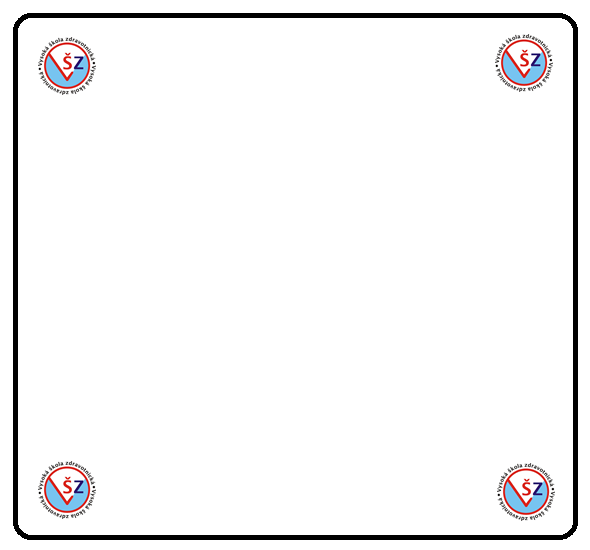                                                                  ISOKET spraysublingvální spray s vasodilatačním účinkem (tepny i žíly)nesmí se vdechovat! Před první aplikací spreje je třeba několikrát zmáčknout.terapeutické indikace (1–3 vstřiky roztoku) léčba záchvatu anginy pectoris,první pomoc při akutním infarktu myokardu s LS srdeční nedostatečností při
stabilním oběhu (systolický TK> Hg)hlavními kontraindikacemi jsou: závažná hypotenzesoučasné podávání léků snižujících krevní tlak (beta-blokátorů, blokátorů 
vápníkového kanálu, vazodilatancií, alkoholu může zesílit 
hypotenzivní účinek isosorbid-dinitrátu. To může také nastat v případě 
neuroleptik a tricyklických antidepresiv a u inhibitorů fosfodiesterázy,
 což může vést k život ohrožujícím kardiovaskulárním komplikacím.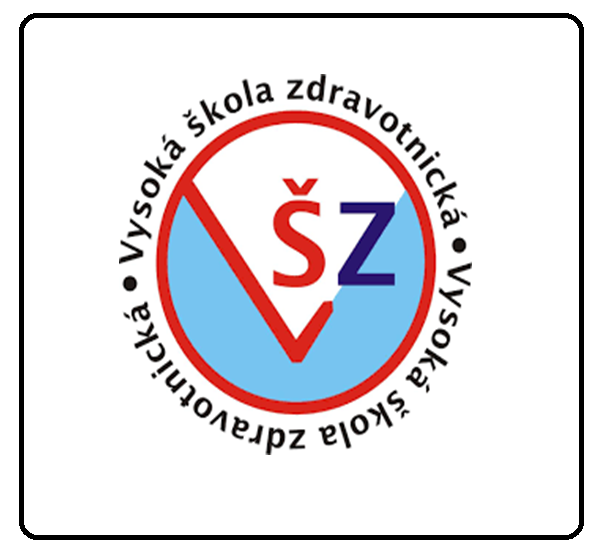 